О направлении информацииУважаемые коллеги!Во исполение письма администрации области от 29.04.2022 
№02-22/1456 управление образования и науки области (далее – Управление) направляет информационные материалы по обучению граждан по программам профессионального обучения и (или) дополнительного профессионального образования, без привлечения средств граждан, в рамках федерального проекта «Содействие занятости» национального проекта «Демография» для размещения их (буклеты, презентации, ролики) на официальных сайтах и страницах социальных сетей ваших учреждений, в том числе в родительских чатах, с целью доведения актуальной информации до целевой аудитории.В срок до 14.00 ч. 06 мая 2022 необходимо отчитаться о размещении информации и направить в Управление (medvedeva@obraz.tambov.gov.ru) в формате .doc сведения о контактном лице для дальнейшей совместной работы по реализации программы по обучению граждан по программам профессионального обучения и (или) дополнительного профессионального образования, по форме:Более подробную информацию о реализации мероприятия можно получить в отделе организации проектной деятельности управления труда и занятости населения области по номерам телефонов: 78-28-24; 78-28-16.Приложения: презентации в эл. виде.Первый заместительначальника управления							Н.В. МордовкинаЕ.В. Медведева792343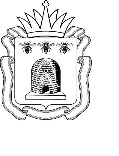 УПРАВЛЕНИЕ ОБРАЗОВАНИЯ И НАУКИ ТАМБОВСКОЙ ОБЛАСТИ ул. Советская, . Тамбов, 392000 Тел. 72-37-38, факс 72-30-04E-mail: post@obraz.tambov.gov.ru  ОГРН 1066829047064ИНН 6829021123, КПП 68290100105.05.2022 № 24.03.1-22/938 На __________ от ______________62               Руководителям областных               государственных организаций,                подведомственных управлению                образования и науки областиНаименование учрежденияАдресучрежденияФИО контактного лица (полностью)Телефон контактного лица